Préparation du partage :Je fais le lien entre ma vie et l’ÉcritureVisée : expérimenter une façon de préparer son partage en lien avec l’Ecriture. Relier son vécu aux expériences des personnages bibliques afin de percevoir comment la Parole est source de vie pour son quotidien. Pour préparer mon partage :Je prends le temps de relire les semaines écoulées :Dans un premier temps, je liste les faits bruts, les rencontres sur deux ou trois semaines.Dans un deuxième temps, je mets en lien ce que j’ai vécu avec des expériences que rapporte la Bible. Par exemple, dans cette rencontre j’ai vécu quelque chose du Bon Samaritain ou dans cette promenade quelque chose du « Dieu vit que cela était bon ». L’Ancien Testament et le Nouveau Testament présentent de nombreux faits relatifs à la vie : il y a des récits de création, d’alliance, de justice et d’injustice, d’amour et de haine ; il y a des déplacements, des départs, des arrivées, des installations, des libérations d’esclavage, des exodes, des exils, des passages au désert ; il y a des conceptions, des naissances, des combats, des guérisons, des appels, des passions, des morts, des résurrections, des pentecôtes,…Finalement, je retiens un évènement de ma vie que je désire partager en lien avec un passage biblique.Je rédige alors mon partage. Et je note le verset ou les versets de la Bible qui font écho à mon partage ; ils serviront au moment de la prière en début de réunion.La réunion : Prière : chacun lit le ou les versets retenus et/ou cite le personnage biblique qui l’ont aidé dans sa relecture. Après chaque lecture prendre quelques secondes de silence (et un refrain). Terminer par une prière commune.La réunion se poursuit selon le mode habituel (temps de partage, deuxième tour)Pour l’évaluation, introduire les questions : comment ai-je vécu le temps de préparation en lien avec l’Écriture ? comment ai-je vécu les différents moments de la réunion enrichis par l’évocation des différents passages bibliques ?Révision décembre 2017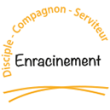 Axe compagnon - Dimension « vocation personnelle » - Agir